Единый государственный экзамен по МАТЕМАТИКЕБазовый уровеньИнструкция  по выполнению работыЭкзаменационная работа включает в себя 20 заданий. На выполнение работы отводится 3 часа (180 минут).Ответы к заданиям записываются по приведённым ниже образцамв виде числа или последовательности цифр. Сначала запишите ответык заданиям в поле ответа в тексте работы, а затем перенесите их в бланк ответов № 1 справа от номера соответствующего задания.ї1іясі.      -0    В		! ! !  -   0	8Если ответом является последовательность цифр, как в приведённом ниже примере, то запишите эту последовательность в бланк ответов №  1 без пробелов, запятых и других дополнительных символов.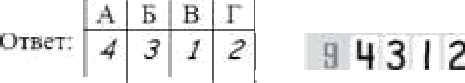 Все бланки ЕГЭ заполняются яркими чёрными чернилами.Допускается использование гелевой, или капиллярной, или перьевой ручек.При выполнении заданий можно пользоваться черновиком. Записи в черновике не учитываются при оценивании работы.Баллы, полученные Вами за выполненные задания, суммируются. Постарайтесь выполнить как можно больше заданий и набрать наибольшее количество баллов.Желаем успеха.!Справочные  материалы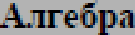 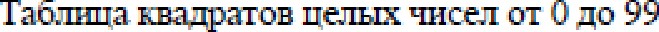 С'войстео ориф:иетпя:еского s:вадрптя:ога xojma: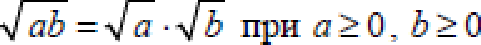 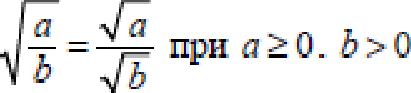 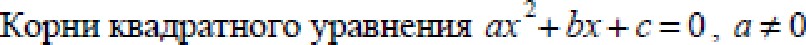 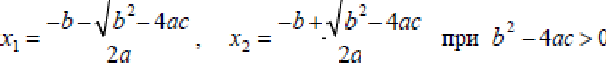 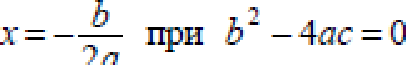 Фпрьг)'.зы  соkф.чщеівіпгс› јъоіожеиня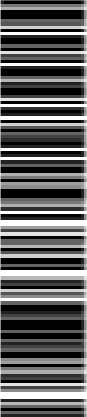 ( п + b )' =  а ' + бад + b'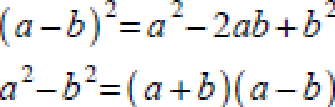 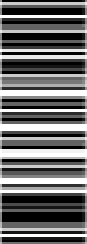 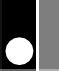 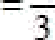 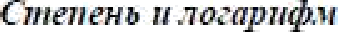 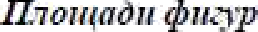 s ——ahp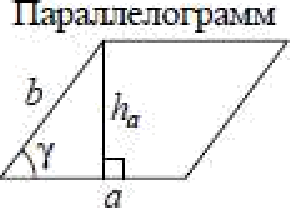 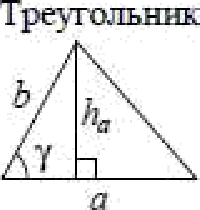 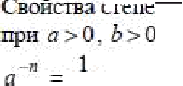 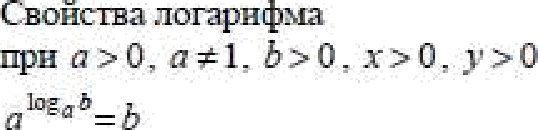 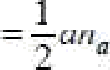 s —— аду ј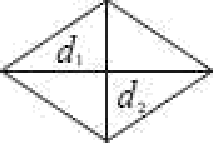 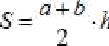 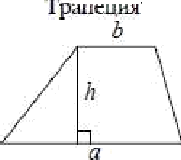 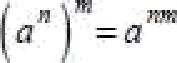 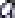 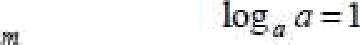 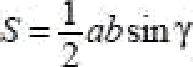 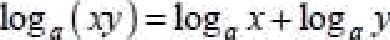 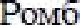                                                                                                                                                                               d„  d, —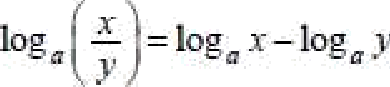 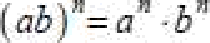 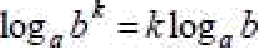 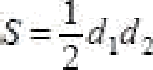 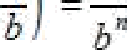 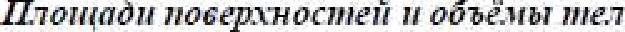 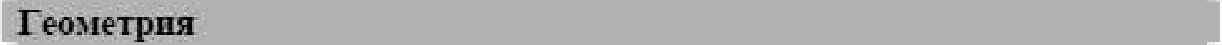 \\ AC	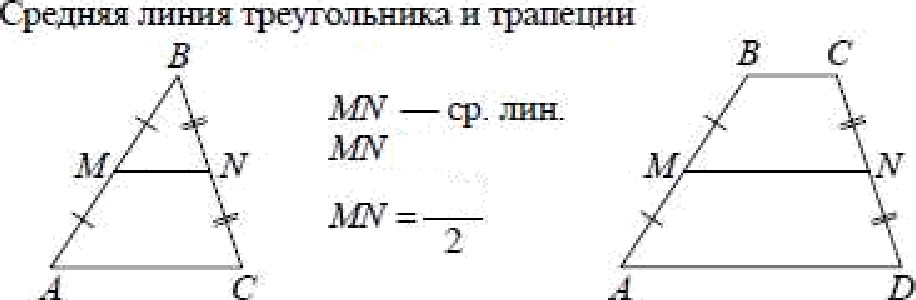 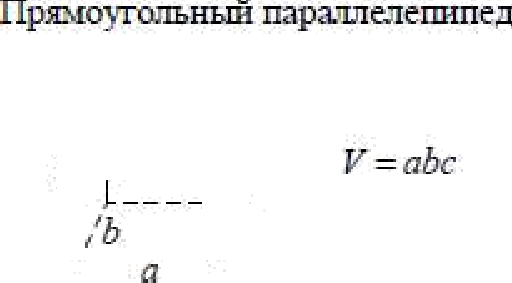 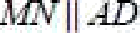 AC	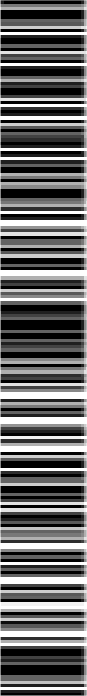 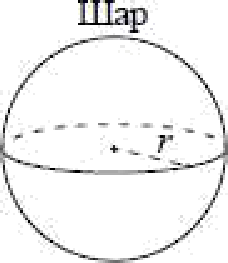 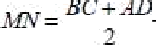 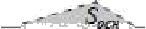 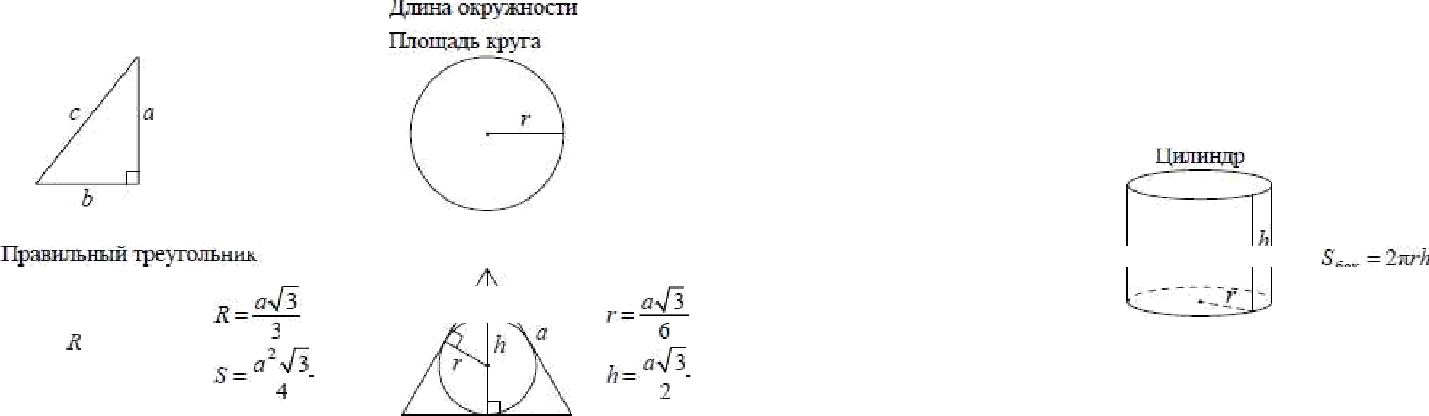 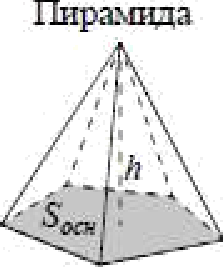 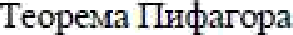 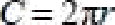 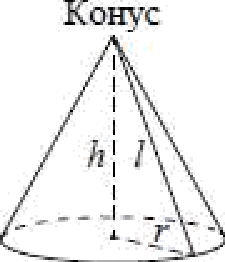 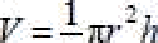 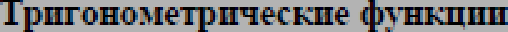 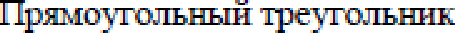 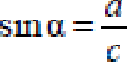 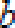 СОБ O = —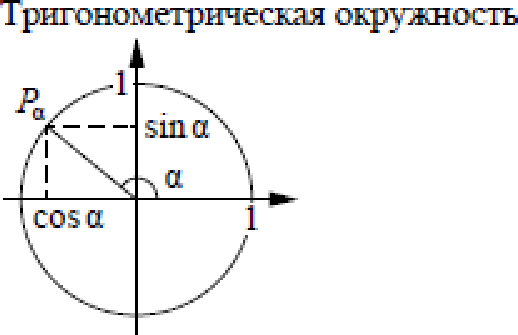 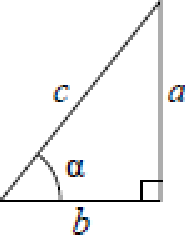 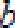 OcHDвнDe трягонометрігзесы€ тDждество: лги -п + com -п = 1 Нехпторьзе знп'зеютя тригонпметрігтесьих	чвщяй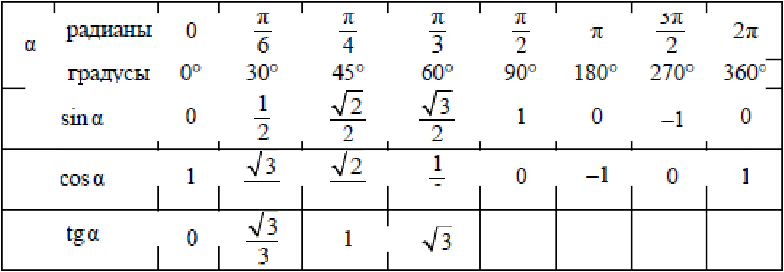 0	-	0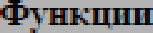 ГеометричесхзЫ  с.иысл протвпщіой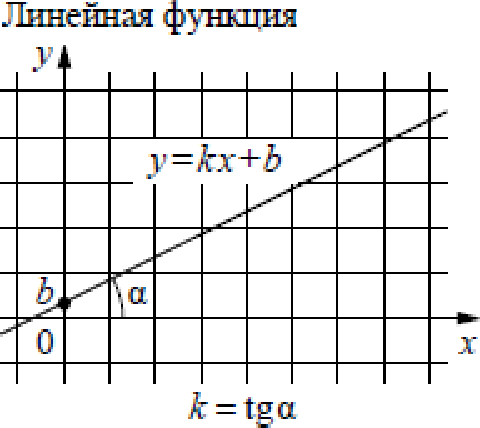 фу	Найдите значение выражения 0,9 + 0,7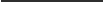 3,2Ответ:   	2	Найдите значение выражения 6-   (—1)'  +  4-   (—1)'.Ответ:     	  Площадь земель фермерского хозяйства, отведённых под посадку сельскохозяйственных культур, составляет 36 га и распределена между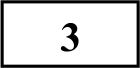 зерновыми и овощными культурами в отношении 2:7 соответственно. Сколько гектаров занимают овощные культуры?Ответ:   	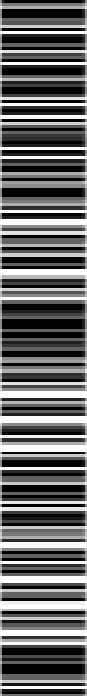 4	В фирме «Родник» стоимость (в рублях) колодца из железобетонных колец по формуле С —— 6000 + 4100п, где п — число колец, установленных при копании колодца. Пользуясь этой формулой, рассчитайте стоимость колодца из 4 колец. Ответ дайте в рублях.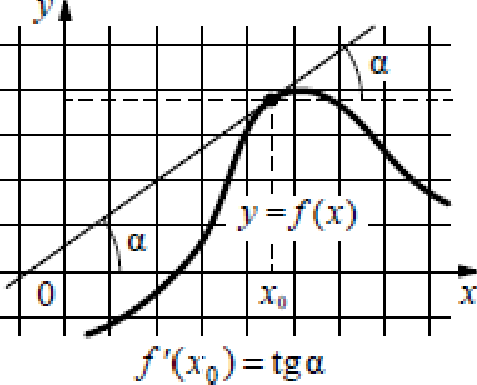 Ответ:   	  Найдите значение выражения 2	15  7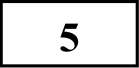 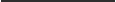 5   21Ответ:   	  Установите соответствие между величинами и их возможными значениями: к каждому элементу первого столбца подберите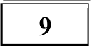 соответствующий элемент из второго столбца.ВЕЛИЧИНЫ	ЗНАЧЕНИЯА) площадь почтовой марки	1) 162 кв. мВ летнем лагере 249 детей и 28 воспитателей. В одном автобусе можно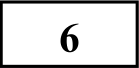 Б)  ллогцад о стола	2) 1,2 кв. м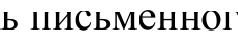 перевозить не более 45 пассажиров. Какое наименьшее количество таких автобусов понадобится, чтобы за один раз перевезти всех из лагеря вОтвет:     	  Найдите корень уравнения 5x — 2  = 10х + 4.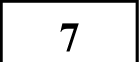 Ответ:     	Диагональ прямоугольного телевизионного экрана равна 100 см, а высота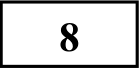 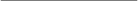 130В) площадь города Санкт—	3) 1439  кв. кмПетербурга	4) 5,2 кв. смГ) площадь волейбольной площадкиВ таблице под каждой буквой, соответствующей величине, Скажите номер её возможного значения.Ответ:У бабушки 25 чашек: 5 с красными цветами, остальные с синими. Бабушка наливает чай в случайно выбранную чашку. Найдите вероятность того, чтоэкран—а	60 см. Найдите ширину экрана. Ответ дайте в сантиметрах.это будет чашка с синими цветами.Ответ:   	Ответ:   	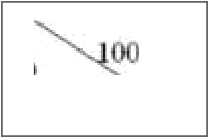 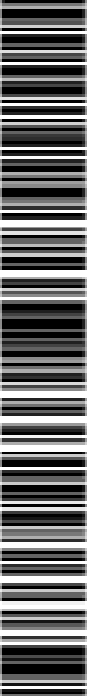   На диаграмме показана среднемесячная температура воздуха в Екатеринбурге (Свердловске) за каждый месяц 1973 года. По горизонтали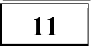 указываются месяцы, по вертикали — температура в градусах Цельсия. Определите по диаграмме наибольшую среднемесячную температуру во второй половине 1973 года. Ответ дайте в градусах Цельсия.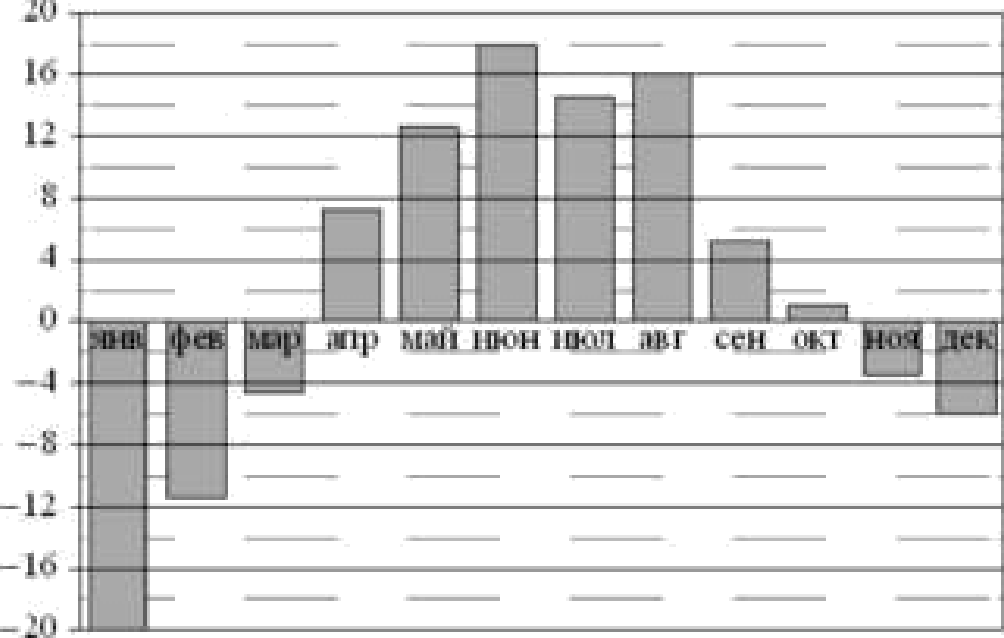 Ответ:     	132	Рейтинговое  агентство  определяет  рейтинг  электрических  фенов для волос на основе средней цены Р (в рублях за штуку), а также показателей функциональности F, качества Q и дизайна D. Рейтинг R вычисляется по формуле Я  =  3(F   + Q) +  D — 0,01P.В таблице даны цены и показатели четырёх моделей фенов.Найдите наименьший рейтинг фена из представленных в таблице моделей. Ответ:   	  К кубу с ребром 1 приклеили правильную четырёхугольную пирамиду с ребром 1 так, что квадратные грани совпали. Сколько рёбер у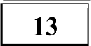 получившегося многогранника (невидимые рёбра на рисунке не изображены)?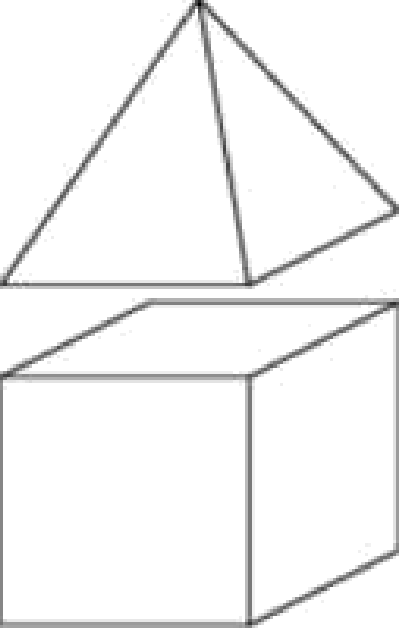 Ответ:   	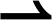 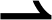 134	На рисунке точками показаны объёмы продаж обогревателей в магазине бытовой техники. По горизонтали указываются месяцы, по вертикали — количество проданных обогревателей. Для наглядности точки соединены линией.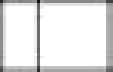 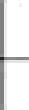 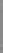 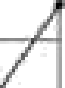 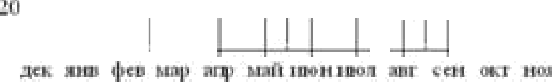 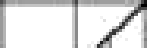 Нользуясь рисунком, поставьте в соответствие каждому из указанных периодов времени характеристику продаж обогревателей.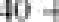 is	В окружности с центром О отрезки AC п BD — диаметры. Вписанный уголACB  равен 36°. Найдите  угол AOD. Ответ дайте в градусах.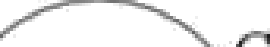 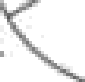 Ответ:   	  Через точку, делящую высоту конуса в отношении 1:4, считая от вершины, проведена плоскость, параллельная основанию. Найдите объём этого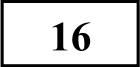 конуса, если объём конуса, отсекаемого от данного конуса проведённой плоскостью, равен 8.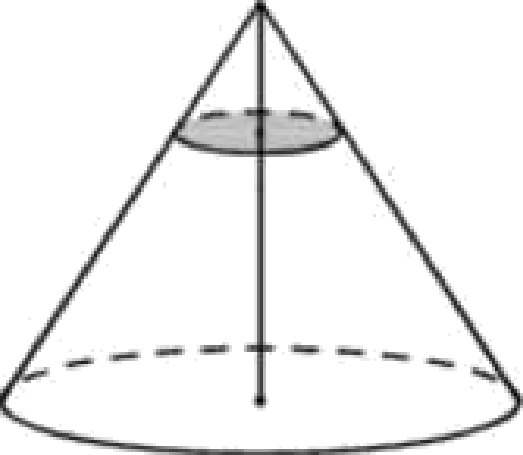 ПЕРИОДЫ ВРЕМЕНИА) зима Б) весна В) летоосеньХАРАКТЕРИСТИКИежемесячный объём продаж рос, но был меньше 100 штукежемесячный объём продаж падалежемесячный объём продаж рос и был больше 120 штукежемесячный объём продаж не менялся в течение всего периодаОтвет:   	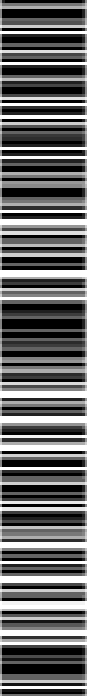 В таблице под каждой буквой укажите соответствующий номер. Ответ:Каждому из четырёх чисел в левом столбце соответствует отрезок, которому оно принадлежит. Остановите соответствие между числами и отрезками из правого столбца.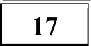 230Список заданий викторины состоял из 33 вопросов. За каждый правильный ответ ученик получал 7 очков, за неправильный ответ с него списывали 12 очков, а при отсутствии ответа давали 0 очков. Сколько верных ответов дал ученик, набравший 70 очков, если известно, что по крайней мере один разЧИСЛАА)  1    2 3574В)    1Г) 0,39—'ОТРЕЗКИ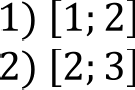 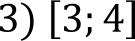 4) [5; 6]он ошибся?Ответ:   	Впишите в приведённую в ответе таблицу под каждой буквой соответствующий отрезку номер.Ответ:  В классе учится 20 человек, из них 13 человек посещают кружок по истории, а 10	кружок по математике. Выберите утверждения, которые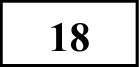 верны при указанных условиях.Каждый ученик этого класса посещает оба кружка.Найдутся хотя бы двое из этого класса, кто посещает оба кружка.Если ученик из этого класса ходит на кружок по истории, то он обязательно ходит на кружок по математике.Не найдётся 11 человек из этого класса, которые посещают оба кружка.В ответе запишите номера выбранных утверждений без пробелов, запятыхИ  ДЈЭ   ГИХ  ДОПOПHИTeЛЬHЫX  СИМВОЛОВ.Ответ:   	  Найдите трёхзначное натуральное число, большее 800, которое делится на каждую свою цифру и все цифры которого различны и не равны нулю. В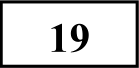 ответе укажите какое-нибудь одно такое число.Ответ:   	Система оценивания экзаменационной работы по математике (базовый уровень)Правильное решение каждого из заданий 1—20 оценивается 1 баллом. Задание	считается	выполненным	верно,	если	экзаменуемый	дал правильныйответ в виде целого числа или конечной десятичной дроби, или последовательности цифр.ee01?345676900149162?3649318 I110012114416919622525626933436124004414Ѕ4539576635676729764641390096110241089115612251296136914441?? 141600168117ЫІ164919363025? 116320933042401525003601?7O4360939163035313632493364346163600372136-t43969409642254356445946244761749003041518433295476562557765929605462418ЫІ006561672466897056722573967569774479? 198100528154645649563690259216940996049501I.цели ‹се-іэЅpeдняя ценвфнвыf1оча=ьностиХачвствоДиэаиьА" 80Ct22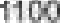 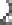 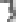 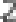 